Alla  Dirigente Scolasticadell’Istituto Comprensivo “Paride Del Pozzo” Via Santo Spirito, 6Pimonte (NA) OGGETTO: Autorizzazione all’uscita autonoma al termine delle lezioni - Legge (L. 4/12/2017, n. 172) I sottoscritti_______________________________________ nato a __________________ il _______________cognome e nome del padre/tutore legale ______________________________________ nata a __________________ il _______________cognome e nome della madre/tutore legale in qualità di genitori / tutori / affidatari dell’alunno/a ____________________________________nato /a a _____________________________il ________________________ iscritto/a per l’a.s. 2023/24 alla Scuola Secondaria di I grado di questo Istituto, classe ________sez. _______AUTORIZZANOa consentire l’uscita autonoma dell’alunno/a suindicato/a, dai locali scolastici al termine dell’orario delle lezioni. L’autorizzazione esonera il personale scolastico dalla responsabilità connessa all’adempimento dell’obbligo di vigilanza.  A tal fine, consapevoli delle sanzioni penali prevista dalla legge in caso di dichiarazioni mandaci (art.26 della legge n. 15/(1968, artt. 483, 495, 496 del Codice Penale), ai sensi del D.P.R. 445/2000 artt. 46 e 47.DICHIARA/DICHIARANO ai sensi dell’Art. 46 DPR 28.12.2000 n. 445 di essere consapevoli che, al di fuori dell'orario scolastico, la vigilanza ricade interamente sulla famiglia;di essere impossibilitati a garantire all'uscita da scuola la presenza di un genitore o di altro soggetto maggiorenne;che nostro figlio, pur minorenne, ha, a nostro parere, un grado di maturità tale da consentirgli di effettuare il percorso scuola-casa in sicurezza;che nostro figlio conosce il percorso scuola-casa per averlo più volte effettuato, anche da solo;che tale percorso non manifesta profili di pericolosità particolare, rispetto al tipo di strade e di traffico relativo;alla scuola eventuali variazioni delle circostanze sopradescritte.Pimonte, data ______________Firma 						         Firma (padre)_______________________________             (madre) _____________________________________DA COMPILARE NEL CASO NON SIA POSSIBILE ACQUISIRE LA FIRMA DI UNO DEI GENITORI, DA PARTE DEL GENITORE FIRMATARIO: Il sottoscritto, consapevole delle conseguenze amministrative e penali per chi rilasci dichiarazioni non corrispondenti a verità, ai sensi del DPR 245/2000, dichiara di aver effettuato la scelta/richiesta in osservanza delle disposizioni sulla responsabilità genitoriale di cui agli artt. 316, 337 ter e 337 quater del codice civile, che richiedono il consenso di entrambi i genitori.FIRMA DEL DICHIARANTE __________________________________ISTITUTO COMPRENSIVO STATALE“Paride Del Pozzo”🖂 Via S. Spirito, 6 - PIMONTE (NA) - C.A.P.: 80050 - 🕿Tel: 0818792130 - 📄 Fax: 0818749957🖃 NAIC86400X@istruzione.it - http://www.icsdelpozzo.edu..it PEC: NAIC86400X@pec.istruzione.itC.MEC. NAIC86400X                                                      C.F. 82008870634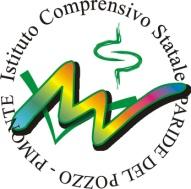 